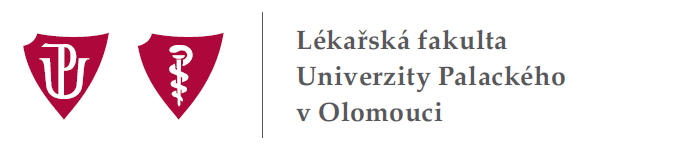 ZÁPIS č. 22/2016ze zkrácené porady vedení Lékařské fakulty Univerzity Palackého v Olomouci,která se konala dne 22. března 2016 po skončení zasedání Akademického senátu LF UPSplněné úkoly:19/6 Zúčastnit se akce studentů Zubního lékařství s názvem „Přichází doba zubová“, která se uskuteční ve středu 16. 3. 2016 v S-klubu. Splněno. 21/1 Svolat jednání za účelem dořešení formálních administrativních nepřesností v souvislosti se Statutem ÚMTM. Otázku vyřešení administrativních nepřesností projednala tajemnice LF UP Ing. Jana Valíková s ředitelem ÚMTM doc. MUDr. Mariánem Hajdúchem, Ph.D. Úkoly ke splnění:14/3 Provést namátkovou kontrolu přítomnosti studentů ve výuce s cílem zabránit současnému navštěvování dvou studijních předmětových bloků některými studenty pomocí falešného zápisu do karty studenta.Z: proděkanky prof. Sovová, prof. Kolářová a proděkan prof. Ehrmann19/4 Zúčastnit se akce „Ve zdravé Olomouci zdravý zub“, která se uskuteční v úterý 26. 4. 2016 v době od 9:00 do 18:00 hodin na Horním náměstí v Olomouci.Z: děkan LF UP19/5 Zajistit organizaci výběrových řízení vedoucích zaměstnanců na ÚMTM a na Klinice anesteziologie, resuscitace a intenzivní medicíny (v případě KARIM ve spolupráci s FNOL).Z: proděkan prof. Papajík19/7 Zúčastnit se XXXVII. študentské vedecké konferencie na JLF UK v Martině dne 27. 4. 2016.Z: proděkan doc. Modrianský22/1 Zúčastnit se výběrového řízení do Absolventského programu FNOL a LF UP 2016 – 2017.Z: proděkanka prof. Sovová a místopředseda AS LF UP Vladislav Raclavský, Ph.D.22/2 Projednat na příští poradě vedení LF UP organizaci schůzky s delegací University Pham Ngoc Thach Vietnam plánované na den 22. 4. 2016.Z: děkan LF UP22/3 Zajistit rozeslání přehledu zahraničních odborných časopisů vedoucím zaměstnancům fakulty s prosbou o vyjádření k seznamu (event. doplnění či vyškrtnutí) s cílem zajistit poptávku LF UP na rok 2017. Z: proděkan prof. Papajík22/4 Provést kontrolu vypsaných termínů zkoušek v rámci letního semestru akademického roku 2015/2016.Z: proděkanky prof. Kolářová, prof. Sovová a proděkani prof. Ehrmann, doc. Špidlen22/5 Zúčastnit se dne 24. 3. 2016 na MŠMT jednání s náměstkem pro řízení sekce vysokého školství, vědy a výzkumu Ing. Robertem Plagou, Ph.D. k problematice nedostatku zubních lékařů.Z: děkan LF UP a proděkan doc. Špidlen22/6 Zajistit kontrolu převedení finanční částky ve výši 20 000,- Kč z Fondu rektora UP na LF UP pro studentský Spolek PEPA a dohlédnout na řádné hospodaření s těmito finančními prostředky.Z: tajemnice Ing. Valíková a proděkan prof. EhrmannAgenda děkana:Absolventský program 2016 - 2017Děkan LF UP seznámil členy vedení fakulty s informací, že o pracovní pozici lékař/asistent Absolventského programu FNOL a LF UP 2016 - 2017 se uchází 33 zájemců. Výběrového řízení se za LF UP zúčastní proděkanka prof. Sovová a místopředseda AS LF UP MUDr. Vladislav Raclavský, Ph.D.Spolupráce s vietnamskou univerzitouDěkan LF UP oznámil, že ve dnech 21. 4. - 23. 4. 2016 vykoná pracovní návštěvu UP a LF UP delegace University Pham Ngoc Thach Vietnam. Na den 22. 4. 2016 je plánováno jednání s děkanem LF UP a proděkanem prof. Ehrmannem. Děkan požádal proděkana prof. Ehrmanna o účast na tomto jednání. Organizace schůzky bude dohodnuta na příští poradě vedení fakulty dne 29. 3. 2016.Zahraniční časopisy Děkan požádal proděkana prof. Papajíka, aby rozeslal vedoucím zaměstnancům fakulty přehled zahraničních odborných časopisů, které LF UP objednala na rok 2016 s prosbou o vyjádření k seznamu titulů. Následně bude připravena poptávka na rok 2017. Kontrola vypsaných termínů zkoušekDěkan LF UP požádal proděkanky prof. Kolářovou, prof. Sovovou a proděkany prof. Ehrmanna, doc. Špidlena o kontrolu vypsaných termínů zkoušek v rámci letního semestru akademického roku 2015/2016. Pokud termíny vypsány nejsou, je nutné požádat vedoucí zaměstnance o nápravu v souladu se Směrnicí děkana LF UP k provedení Studijního a zkušebního řádu UP.Statut ÚMTMTajemnice Ing. Valíková informovala, že projednala s ředitelem doc. MUDr. Mariánem Hajdúchem, CSc. vyřešení formálních administrativních nepřesností v souvislosti se Statutem ÚMTM. Děkan LF UP požádal proděkana prof. Papajíka o zajištění výběrového řízení v souladu s uvedeným Statutem.Setkání k problematice nedostatku zubních lékařůDěkan LF UP oznámil, že se dne 24. 3. 2016 zúčastní jednání s náměstkem pro řízení sekce vysokého školství, vědy a výzkumu MŠMT Ing. Robertem Plagou, Ph.D., které se týká počtu studentů Zubního lékařství a nedostatku zubních lékařů v ČR. Tohoto jednání, které se uskuteční na MŠMT, bude přítomen také proděkan doc. Špidlen.Příspěvek z Fondu rektora UPRektor UP prof. Mgr. Jaroslav Miller, M.A., Ph.D. přidělil částku ve výši 20 000,- Kč z Fondu rektora UP pro studentský spolek PEPA na LF UP na realizaci společenské akce pro zahraniční a české studenty podporující integraci zahraničních studentů v českém prostředí, která se koná dne 9. 4. 2016 v objektu BEA campus Olomouc. Děkan LF UP požádal proděkana prof. Ehrmanna a tajemnici Ing. Valíkovou o vyřízení této záležitosti.Norma UPDnem 24. března 2016 nabývá účinnosti norma UP:B3-16/3-MPK - Dodatek č. 2 k MPK č. B3-14/6-MPK - Pokyn ke stanovení úrovně nepřímých nákladů pro účely překládání projektů v rámci institucionální podpory a v rámci předkládání projektů účelové podporyOdkaz: http://www.upol.cz/fileadmin/user_upload/dokumenty/2016/MPKB3-16-3-v.r.pdf.Různé:Doc. Mgr. Martin Modrianský, Ph.D.OP Výzkum, vývoj a vzdělávání Vedení fakulty bylo informováno, že proběhla schůzka s prorektorem UP prof. RNDr. Miroslavem Mašláněm, CSc. týkající se investičního projektu v rámci OP VVV, výzva ERDF. LF UP se bude podílet projektem Výuka na simulátorech v lékařských a zdravotnických studijních programech. Prof. MUDr. Eliška Sovová, Ph.D., MBADětská univerzita UPProděkanka prof. Sovová požádala o vyplacení finanční odměny pro doc. RNDr. Ivanku Matouškovou, Ph.D. za přednášku realizovanou v rámci Dětské univerzity UP. Po projednání byla vedením fakulty odsouhlasena finanční odměna ve výši 1 500,- Kč. Příští porada vedení Lékařské fakulty Univerzity Palackého v Olomouci se uskuteční v úterý 29. března 2016 v 14:00 hodin v pracovně děkana na DLF UP, tř. Svobody 8. Zápis schválil: prof. MUDr. Milan Kolář, Ph.D., děkan LF UPZapsala: Ivana Klosová